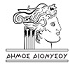 ΕΛΛΗΝΙΚΗ ΔΗΜΟΚΡΑΤΙΑ ΝΟΜΟΣ  ΑΤΤΙΚΗΣΔΗΜΟΣ ΔΙΟΝΥΣΟΥ ΚΟΙΝΟΤΗΤΑ ΑΓΙΟΥ ΣΤΕΦΑΝΟΥ           				                     ΑΠΟΣΠΑΣΜΑΑπό το πρακτικό της  13ης/29-11-2022   Τακτικής Συνεδρίασης  του Συμβουλίου  της  Κοινότητας Αγίου Στεφάνου Δήμου  Διονύσου.Σήμερα   την  29  Noεμβρίου  2022  ημέρα Τρίτη και ώρα 19:00  το  Συμβούλιο της  Κοινότητας Αγίου Στεφάνου  συνήλθε στη  13η  Τακτική Συνεδρίαση  ύστερα από την  υπ' αρ. 36585/24-11-2022  Πρόσκληση που δημοσιεύθηκε και επιδόθηκε (με email) σε κάθε  Τοπικό  Σύμβουλο χωριστά και στον Πρόεδρο του Συμβουλίου   για το δια  ζώσης αλλά και με τηλεδιάσκεψη ,Συμβούλιο  σύμφωνα με τις διατάξεις της :α) με  αρ. Πρωτ, ΔΙΔΑΔ/Φ.69/206/ΟΙΚ. 6824/2-05-2022  με  Δ1α/ΓΠ.οικ.23983/29-04-2022ΦΕΚ Β΄2137  “Μέτρα  και ρυθμίσεις  στο πλαίσιο  ανάγκης  περιορισμού της διασποράς του κορωνοϊού  77Η  ΕΓΚΥΚΛΙΟΣ"    καιβ) του άρθρου 95  "Σύγκληση και λειτουργία του Δ.Σ."  και  γ) του άρθρου 96 “Τόπος συνεδρίασης ,απαρτία και λήψη αποφάσεων του Δ.Σ." του Ν.3463/06 (ΚΔΚ)  όπως τροποποιήθηκαν και ισχύουν, για συζήτηση και λήψη απόφασης  στο  παρακάτω   2ο θέμα    της ημερήσιας διάταξης:Πριν από την έναρξη της τακτικής συνεδρίασης ο Πρόεδρος του Συμβουλίου διαπίστωσε  την ύπαρξη απαρτίας  των Μελών του  Συμβουλίου  ότι σε σύνολο έντεκα (11)  μελών του Συμβουλίου,, βρέθηκαν παρόντα   οι  ΟΚΤΩ  ( 8 )    εξής  παρακάτω Τοπικοί Σύμβουλοι:ΠΑΡΟΝΤΕΣ	:		               	                  ΑΠΟΝΤΕΣ :1.  ΜΠΑΜΠΑΝΙΚΑΣ  ΔΗΜΗΤΡΙΟΣ                                 1.  ΠΑΓΚΑΛΟΣ  ΜΑΡΙΟΣ      2.  ΣΤΑΜΟΥΛΗΣ  ΧΡΗΣΤΟΣ                                             2.  ΜΠΑΛΤΑΣ  ΚΩΝ/ΝΟΣ3.  ΣΤΑΙΚΟΓΛΟΥ ΣΤΑΜΑΤΙΑ                                            3.  ΠΟΛΙΤΑΚΗ  ΦΡΟΣΩ  4.  ΙΣΣΑΡΗΣ  ΓΡΗΓΟΡΙΟΣ                                                4.  ΒΟΥΤΣΑΣ  ΚΑΡΑΤΖΑΣ          5.  ΚΑΣΑΠΑΚΗΣ  ΜΙΧΑΗΛ                                           6.  ΔΗΜΗΤΡΑΚΟΠΟΥΛΟΥ  ΑΝΝΕΤΑ7.   ΧΑΜΟΠΟΥΛΟΥ  ΦΡΟΣΩ Οι απόντες Τοπικοί Σύμβουλοι νομίμως και εμπροθέσμως  κληθέντες ,δεν παρέστησαν στη σημερινή  Συνεδρίαση .  Ο  Πρόεδρος του Συμβουλίου κ. Μπαμπανίκας Δημήτριος νομίμως  κληθείς παρίσταται  στη συνεδρίαση .Στη συνεδρίαση παρεβρέθηκε και η υπάλληλος του Δήμου Διονύσου κα Γεροντογιάννη   Ιωάννα  για την τήρηση των πρακτικών .  Αριθ.  Απόφασης :  30η/2022 ΘΕΜΑ  2ο  Η.Δ.  « Συζήτηση  και λήψη απόφασης  της αναγκαιότητας αλλαγής της ονομασίας   οδού   Νεφέλης στον  οικισμό Πευκόφυτου  Αγ. Στεφάνου  ως “ Οδός  Νεφέλης  Πευκοφύτου”  της  Κοινότητας  Αγίου    Στεφάνου Δήμου Διονύσου  »Ο Πρόεδρος Συμβουλίου της  Κοινότητας  Αγ. Στεφάνου  μετά την εκφώνηση του 1ου  θέματος της ημερήσιας διάταξης είπε τα εξής :Σας γνωρίζουμε ότι σύμφωνα με τις διατάξεις του  άρθρου  84 του Ν 4555/2018  του <<ΚΛΕΙΣΘΕΝΗ>>  και ορίζει ότι : Α) Άρθρο 84,  παρ  2 : Το Συμβούλιο της Δημοτικής Κοινότητας εκφράζει γνώμες και διατυπώνει προτάσεις είτε με δική του πρωτοβουλία είτε κατόπιν παραπομπής, από τα αρμόδια όργανα του δήμου, σχετικά με  διάφορα θέματα  :παρ. γ) :  την  πολεοδομική ανάπτυξη και  ανάπλαση της περιοχής Β) Με το  έγγραφο με αρ. Πρωτ. 34013/2-11-2022 του Αντιδημάρχου  Στρατηγικού Χωρ/κού Σχεδιασμού και υποδομών   κου  Φωτάκη   σχετικά για την αναγκαιότητα  αλλαγής της ονομασίας   οδού   Νεφέλης στον  οικισμό Πευκόφυτου Ο Πρόεδρος  του Συμβουλίου της  Κοινότητας Αγ. Στεφάνου  μετά τα παραπάνω εισηγείται  στους Συμβούλους   το  2ο θέμα της Η.Δ.  διευκρινίζοντας τους ότι  επανερχόμενοι  σχετικά με την οδό Νεφέλης στο Πευκόφυτου μας  ενημέρωσε  η αρμόδια υπηρεσία του Δήμου ότι  θα πρέπει να   ψηφίσουμε   ότι προκύπτει  η  αναγκαιότητα  για την  αλλαγή της ονομασίας  της   οδού   Νεφέλης στον  οικισμό Πευκόφυτου  Αγ. Στεφάνου  ως “ Οδός  Νεφέλης  Πευκοφύτου”  της  Κοινότητας  Αγίου    Στεφάνου Δήμου Διονύσου .για  λόγους   αποφυγής σύγχυσης  σε σχέση με την αλληλογραφία   αφού  το επάγγελμα του  αιτούντα κ. Οικονόμου  Ιάσων    είναι Δικηγόρος  Αθηνών με  επαγγελματική  έδρα  την συγκεκριμένη οδός “Νεφέλης”  .  Μετά τα παραπάνω ο Πρόεδρος   του Συμβουλίου της  Κοινότητας  Αγ. Στεφάνου   προτείνει  στα τους  Συμβούλους να εγκρίνουν την λήψη σχετικής απόφασης ως Τοπικοί Σύμβουλοι της Κοινότητας  για την αναγκαιότητα   της συγκεκριμένης   αλλαγής της ονομασίας  της οδού   Νεφέλης στον  οικισμό Πευκόφυτου  Αγ. Στεφάνου  ως “ Οδός  Νεφέλης  Πευκοφύτου”  της  Κοινότητας  Αγίου    Στεφάνου Δήμου Διονύσου . Με  μοναδικό σκοπό την επίτευξη της καλύτερης ποιότητας ζωής στην καθημερινότητα των δημοτών και κατοίκων της Πόλης  του Αγίου Στεφάνου. και  Συνεχίζοντας   ο  Πρόεδρος του Συμβουλίου αφού ενημέρωσε τα Μέλη της Κοινότητας Αγ. Στεφάνου  τους προτείνει μετά από συζήτηση  να  να υποβάλλουν τις προτάσεις-απόψεις   τους   .Οι  παρακάτω  Τοπικοί Σύμβουλοι   που παρευρέθηκαν στην συνεδρίαση τηρώντας τα μέτρα και τις αποστάσεις προστασίας  της δημόσιας υγείας  από τον κίνδυνο περαιτέρω  διασποράς του κορωνοϊού COVID-19    δηλώνουν  για το  2ο θέμα της Η.Δ. τα εξής :- ο Τ. Σ/λος κ. Σταμούλης  δηλώνει ότι συμφωνεί με την πρόταση του Προέδρου κου Μπαμπανίκα  για την αναγκαιότητα της αλλαγής της ονομασίας της οδού- η Τ. Σ/λος  κα  Σταϊκόγλου  συμφωνεί με την πρόταση  του Προέδρου κου Μπαμπανίκα  - ο Τ. Σ/λος κ. Κασαπάκης  συμφωνεί με  την πρόταση του Προέδρου κου Μπαμπανίκα  για την αναγκαιότητα της  αλλαγής της ονομασία της παραπάνω οδού - ο Τ. Σ/λος κ. Πάγκαλος συμφωνεί με  την πρόταση  του Προέδρου κου Μπαμπανίκα για την αναγκαιότητα της  αλλαγής της ονομασία της παραπάνω οδού - η Τ. Σ/λος  κα  Δημητρακοπούλου συμφωνεί με την πρόταση  του Προέδρου κου Μπαμπανίκα για την αναγκαιότητα της  αλλαγής της ονομασία της παραπάνω οδού - η Τ. Σ/λος  κα  Χαμοπούλου  συμφωνεί με την πρόταση   του Προέδρου κου Μπαμπανίκα  για την αναγκαιότητα της  αλλαγής της ονομασία της παραπάνω οδού - ο Τ. Σ/λος κ.  Βουτσάς  συμφωνεί με την πρόταση του Προέδρου κου Μπαμπανίκα  για την αναγκαιότητα της  αλλαγής της ονομασία της παραπάνω οδού Μετά τις  παραπάνω τοποθετήσεις των Τοπικών Συμβούλων και του Προέδρου,το Συμβούλιο                                             ΑΠΟΦΑΣΙΖΕΙ     ΟΜΟΦΩΝΑΕγκρίνει την λήψη  απόφασης για την αναγκαιότητα της  αλλαγής  της  οδού Νεφέληςστον  οικισμό Πευκόφυτου  Αγ. Στεφάνου στην ονομασία  ως “ Οδός  Νεφέλης  Πευκοφύτου” της  Κοινότητας  Αγίου    Στεφάνου Δήμου Διονύσου  »Επίσης   η απόφαση της Κοινότητας Αγ. Στεφάνου θα προωθηθεί για απόφαση   της  Ε.Π.Ζ.  και μετά για Απόφαση Δημοτικού Συμβουλίου .                                                                                                Ο   ΠΡΟΕΔΡΟΣ ΣΥΜΒΟΥΛΙΟΥ                                                                                       ΤΗΣ ΚΟΙΝΟΤΗΤΑΣ   ΑΓ. ΣΤΕΦΑΝΟΥ                                                                                             ΜΠΑΜΠΑΝΙΚΑΣ  ΔΗΜΗΤΡΙΟΣ ΤΑ   ΜΕΛΗ :                                                                       ΣΤΑΜΟΥΛΗΣ  ΧΡΗΣΤΟΣ                                           ΣΤΑΙΚΟΓΛΟΥ ΣΤΑΜΑΤΙΑ         ΚΑΣΑΠΑΚΗΣ  ΜΙΧΑΛΗΣ                                      ΠΑΓΚΑΛΟΣ ΜΑΡΙΟΣ     ΔΗΜΗΤΡΑΚΟΠΟΥΛΟΥ ΑΝΝΕΤΑ                            ΧΑΜΟΠΟΥΛΟΥ  ΦΡΟΣΩ                                          ΒΟΥΤΣΑΣ  ΚΑΡΑΤΖΑΣ    